Mercredi Lis pendant 15 minutesJ’ai lu le livre : _____________________________________________________________________ □ seul 		□avec papa/maman  		□ avec mon frère/ma soeurLes nombres jusqu’à 1000Dessine les nombres demandés en base 10. Exemple :     156234 :							907 :510 :							777 :23 :							364 :JeudiLis pendant 15 minutesJ’ai lu le livre : ________________________________________________________________________ □ seul 		□avec papa/maman  		□ avec mon frère/ma soeurLes régularitésLes régularités		Indique si la régularité est croissante, décroissante ou répétitive22, 24, 26, 28, 30	croissante	décroissante	répétitive44, 44, 44, 44, 44	croissante	décroissante	répétitive176. 170, 164, 158	croissante	décroissante	répétitive340, 336, 332, 328	croissante	décroissante	répétitive745, 750, 755, 760	croissante	décroissante	répétitiveVendrediLis pendant 15 minutesJ’ai lu le livre : ________________________________________________ □ seul 		□avec papa/maman  		□ avec mon frère/ma soeurScience	     Dis à quoi servent ces adaptations :Les poils blancs de l’ours polaire			à le rafraichir quand il fait chaudLe long coup de la girafe				à se cacher dans les hautes herbesLes grandes oreilles de l’éléphant			à se camoufler sur la banquiseLes rayures du tigre					à attraper les feuilles sur les hautes branchesLundiLis pendant 15 minutesJ’ai lu le livre : ________________________________________________ □ seul 		□avec papa/maman  		□ avec mon frère/ma soeurFrançais : les classes de mots            Classe les mots dans le tableau.marcher		la table			jolie		tu		nousles chevaux		je			écrire		monstrueux		heureuxtrouver			l’armoire MardiLis pendant 15 minutesJ’ai lu le livre : ________________________________________________ □ seul 		□avec papa/maman  		□ avec mon frère/ma soeurSciencesUn élève a dessiné un « fishy cracker »!!! Recommence son dessin en ajoutant des détails Le requin (dessin râté) 			Le requin (dessin scientifique)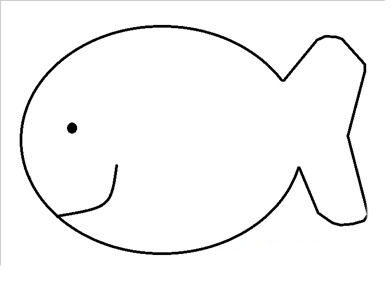 Commentaires sur les devoirs :________________________________________________________________________________________________________________________________________________________________Nom commun (un objet)Adjectif (ça décrit quelque chose)Verbe (une action)Pronom personnel (une personne, je, tu…)